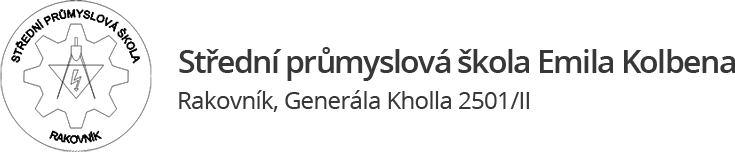 Ročníková práceNázev ročníkové práceJméno, příjmení, třídaKonzultant:Školní rok: 2015 / 2016